  คณะวิศวกรรมศาสตร์  มหาวิทยาลัยเทคโนโลยีราชมงคลพระนครแบบบันทึกการนิเทศสหกิจศึกษาชื่อสถานประกอบการ (ไทย หรือ อังกฤษ).........................................................................................................................สถานที่ตั้ง  ณ  อำเภอ/เขต.......................................................................จังหวัด..............................................................โทรศัพท์.............................................................โทรสาร....................................................................................................รายนามนักศึกษาที่ได้รับการนิเทศสหกิจศึกษาในสถานประกอบการแห่งนี้ (ลงชื่อให้เหมือนกันทุกครั้ง)(ลงชื่อ).............................................................                  (.............................................................)                 อาจารย์นิเทศสหกิจศึกษา       วันที่.............../......................./...............                                   เวลา....................................น.  (ลงชื่อพนักงานที่ปรึกษา)...................................................................    (นาย/นาง/นางสาว........................................................................)                            วันที่................/......................../..................หมายเหตุ :  1.  กรณีไม่พบนักศึกษา  ให้อาจารย์นิเทศเขียนแจ้งในช่องลายมือชื่อนักศึกษา	    2.  กรณีไม่พบพนักงานที่ปรึกษา  ให้ฝ่ายบุคคลหรือบุคคลที่เกี่ยวข้องของสถานประกอบการลงนามแทนชื่อ – นามสกุล(ตัวอักษรบรรจง)สาขาวิชาลายมือชื่อ1...................................................................................................................................................................................2...................................................................................................................................................................................3...................................................................................................................................................................................4...................................................................................................................................................................................5...................................................................................................................................................................................6...................................................................................................................................................................................7...................................................................................................................................................................................8...................................................................................................................................................................................9...................................................................................................................................................................................10..................................................................................................................................................................................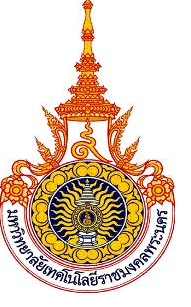 